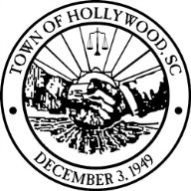 ________________________________________________________________________Tuesday, 15 September 2015 		  4:30 PM 			                   Council Chambers This meeting’s notice was published in the Post and Courier newspaper.I. Call to OrderThis meeting was called to order by Chairperson Richardson at 4:35 PM.  II. Roll CallIn attendance were Commissioners Heyward, Pinckney, Wolf, Planner/Zoning Administrator Holton and Clerk-Treasurer Gantt.  III. Invocation/Pledge of AllegianceInvocation was given by Commissioner Richardson; followed by the Pledge of Allegiance.  IV. Adoption of AgendaCommissioner Wolf made the motion to adopt the agenda as prepared.  Commissioner Heyward seconded the motion and all voted in favor.V. Public CommentsNo comments were made.VI. Minutes:Commissioner Wolf made the motion of accepting minutes of the meeting held on May 14, 2015.  Commissioner Pinckney seconded the motion and all voted in favor.VII. Old Business:None. VIII. New Business:Case# 1 Request for variance for the removal of protected trees and reduction of buffer and setback to the Stormwater Buffer at TMS# 244-00-00-232; Lot 14 Jacobs Point Blvd was approved.  Adam Barouh, the applicant, said that he is requesting this variance due to the narrow shape of his parcel.  He said that they’ve designed the home on the lot three times and they are unable to build around the trees.  He said that two of the trees are diseased and the other is in the middle of the lot; all trees will be replaced.  Commissioner Wolf made a motion to approve the request, Commissioner Heyward seconded the motion and all voted in favor.  IX. AdjournmentThe meeting was adjourned at 4:45 PM.Prepared by:Niema GanttClerk-Treasurer